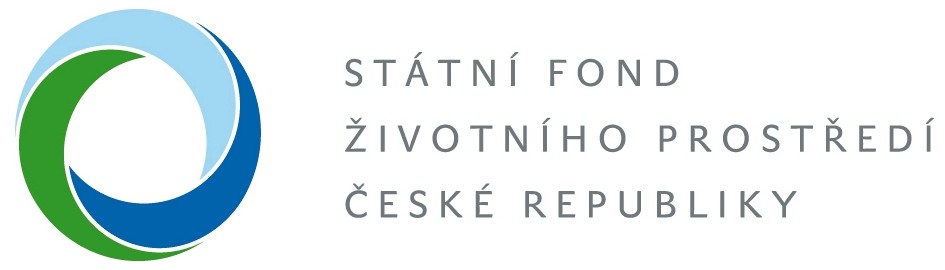 Smlouva č. 20000911 o poskytnutí podporyze Státního fondu životního prostředí České republikySmluvní stranyStátní fond životního prostředí České republikyse sídlem:	Kaplanova 1931/1, 148 00 Praha 11korespondenční adresa:	Olbrachtova 2006/9, 140 00 Praha 4IČ:	00020729zastoupený:	Ing. Petrem V a l d m a n e m, ředitelem SFŽP ČRčíslo účtu:	30007-9025001/0710, Česká národní banka,variabilní symbol:	viz čl. V, bod 3(dále jen „SFŽP ČR", nebo „Fond")aObec Šebrov - Kateřinakontaktní adresa:	Šebrov 64,679 22 Šebrov-KateřinaIČ:	00281077zastoupená:	Ing. Radkem K l o z e m, starostoučíslo účtu pro poskytnutí podpory	xxxxxxxxxxxxxxxčíslo účtu pro splácení zápůjčky	xxxxxxxxxxxxvariabilní symbol	viz čl. V bod 3(dále jen „příjemce podpory") se dohodly takto:I.Předmět smlouvy1.Zápůjčka (dále též „podpora“), která je předmětem této smlouvy, je poskytována na podporu akce CZ.05.1.30/0.0/0.0/17_071/0006980 financované v rámci Operačního programu Životní prostředí 2014 – 2020 (dále jen "OPŽP") s názvem "Kanalizace a ČOV Šebrov-Kateřina" (dále jen "akce").Podpora z Fondu je poskytována v režimu zákona č. 388/1991 Sb., Zákon České národní rady o Státním fondu životního prostředí České republiky, ve znění pozdějších předpisů na základě rozhodnutí ministra životního prostředí č. 20000911. ze dne 17.7.2020 o poskytnutí finančních prostředků ze Státního fondu životního prostředí ČR (dále jen „rozhodnutí ministra") dle Směrnice MŽP č. 8/2017 o poskytování finanční podpory ze Státního fondu životního prostředí České republiky (dále jen „Směrnice“) a metodických pokynů SFŽP vztahujících se ke Směrnici.2.Fond se zavazuje poskytnout příjemci podpory úročenou zápůjčku ve výši32 592 739,61 Kč(slovy: třicetdvamilionypětsetdevadesátdvatisícesedmsettřicetdevětkorunčeskýchšedesátjedenhaléř korun českých)úročenou roční úrokovou sazbou 0,45 % p.a.Konstatuje se, že zápůjčka je určena na posílení vlastních zdrojů příjemce podpory a příjemci podpory má být poskytnuta rovněž dotace ze státního rozpočtu, a to z prostředků poskytnutých na předfinancování výdajů, které mají být kryty prostředky z rozpočtu Evropské unie v rámci Operačního programu životní prostředí (dále jen „EU dotace“).EU dotace bude poskytnuta na základě Rozhodnutí o poskytnutí dotace ev. č. 115D312010409. vydaném MŽP dne 20.10.2020 (dále jen   „RoPD“).3.Zápůjčka představuje 36,25 % celkových způsobilých výdajů akce.Celkové způsobilé výdaje činí 89 911 005,82 Kč a zahrnují i paušál pro příjmy generované akcí (projektem). Kompletní struktura finanční podpory je uvedena v tabulce výše (uvedená procenta podpory jsou zaokrouhlena, při stanovení výše podpory se bude vycházet ze skutečného poměru uvedených hodnot podpory a způsobilých výdajů). Uvedené částky způsobilých výdajů vycházejí z předpokládaných nákladů akce. Skutečná výše zápůjčky je limitována jak podílem výše podpory a způsobilých výdajů, tak částkou uvedenou v čl. I bodu 2 této smlouvy. Pokud skutečné způsobilé výdaje (a to i průběžně, v průběhu realizace akce) překročí uvedené způsobilé výdaje (popřípadě jejich část odpovídající postupu realizace akce), uhradí příjemce podpory částku tohoto překročení z vlastních zdrojů. Pokud Fondem uznané způsobilé výdaje budou nižší než uvedené způsobilé výdaje, procentní podíl podpory se nemění, to znamená, že podpora se úměrně sníží. V případě krácení EU dotace (na základě výsledků výběrových/zadávacích řízení, změn projektu, korekcí apod.) na základě snížení celkových způsobilých výdajů, bude vždy poměrově krácena i podpora formou zápůjčky. Rozpis předpokládaného financování projektu v letech (finančně platební kalendář) je uveden v příloze této smlouvy.II.Základní závazky a další povinnosti příjemce podpory1.Příjemce podpory je povinen poskytnuté finanční prostředky použít výhradně k účelu, za podmínek      a v termínech stanovených v RoPD a v rozhodnutí ministra. Podpora je určena pouze pro oprávněné, účelné, nezbytné, skutečně vynaložené a řádně prokázané způsobilé výdaje na dodávky, služby a stavební (popřípadě jiné) práce, kterými je akce   realizována.Příjemce podpory je povinen vrátit poskytnuté prostředky poskytovateli podpory v případě, že pomine účel, na který je podpora poskytována, a to nejpozději do 30 dní ode dne, kdy pominul účel, na který byla podpora poskytnuta. K uvedenému vrácení poskytnuté podpory může dojít pouze za předpokladu, že dosud nebyly porušeny podmínky poskytnutí podpory a nedošlo tedy k porušení rozpočtové kázně.Příjemce podpory je povinen zajistit, aby po celou dobu splácení podpory ve formě zápůjčky nedošlo bez předchozího souhlasu Fondu ke zrušení bankovního účtu určeného pro splácení zápůjčky (viz záhlaví této smlouvy).Příjemce podpory je povinen zajistit, aby po dobu splácení zápůjčky nedošlo bez předchozího souhlasu Fondu k vypovězení trvalého bankovního příkazu (k účtu určenému pro splácení zápůjčky - viz záhlaví této smlouvy) vystaveném bankou dne 14.10.2020, s nastavením úhrad splátek jistiny zápůjčky podle splátkového kalendáře, který tvoří přílohu č. 1 této smlouvy.Příjemce podpory je povinen zajistit, aby po dobu splácení zápůjčky nedošlo bez předchozího souhlasu Fondu k vypovězení povolení banky ke zřízení inkasa vystaveného k účtu určeného pro splácení zápůjčky (vydáno ve prospěch Fondu touto bankou dne 14.10.2020). Limit jednotlivé platby inkasa je stanoven ve výši 110 000  Kč.III.Čerpání a splácení podpory1.Čerpání zápůjčky je upraveno Směrnicí zejména v čl. 9.Podpora bude poskytována bezhotovostním převodem z účtu Fondu na bankovní účet příjemce podpory uvedený v  záhlaví této  smlouvy.2.Fond bude poskytovat finanční prostředky průběžně postupem stanoveným v bodech 3 a 4 tohoto článku smlouvy, na základě schválené společné žádosti o platbu, kterou příjemce podpory podává    v rámci administrace části EU dotace prostřednictvím elektronického prostředí IS KP14+ (dále jen "Žádost o platbu") společné pro EU dotaci a zápůjčku, a dále na základě schváleného finančně platebního kalendáře v systému IFN BENE-FILL. Fond je oprávněn pozastavit (či nezahájit) poskytování podpory, pokud zjistí, že příjemce podpory neplní některou z povinností stanovených touto smlouvou, RoPD či je plnění některé povinnosti vážně ohroženo. Ustanovení čl. IV bodu 1 této smlouvy tímto není dotčeno.Fond má právo změnit financování akce, zejména změnit výši podpory z Fondu určené na jednotlivé roky realizace akce, a to v závislosti na objemu disponibilních finančních prostředků Fondu, výši stanoveného výdajového limitu, při změnách RoPD a také v souvislosti s administrací veřejné podpory na projektu OPŽP.Fond není povinen podporu poskytnout, dokud neobdrží doklady prokazující, že tato smlouva byla uzavřena v souladu se zákonem o   obcích.Příjemce podpory je povinen zabezpečit, aby byly uhrazeny i veškeré náklady akce přesahující Fondem uznané způsobilé výdaje. Úhradu těchto prostředků prokazuje příjemce podpory Fondu v rámci administrace EU dotace.3.Fond bude poskytovat podporu v závislosti na postupu realizace akce, plnění podmínek této smlouvy, RoPD a disponibilních možnostech Fondu.O prostředky nevyčerpané v daném roce či vrácené se zvýší finanční objem následujícího roku, pokud Fond tento převod akceptuje ve finančně platebním kalendáři. Návrh finančně platebního kalendáře vytváří příjemce podpory a prostřednictvím příslušného elektronického prostředí (IFN BENE-FILL) jej zasílá Fondu. Konkrétní částky podpory budou poskytovány do úhrnné výše určené smlouvou na základě Fondem schváleného finančně platebního kalendáře a na základě Žádosti o platbu podané      v IS KP14+.4.Žádosti o platbu musí splňovat náležitosti uvedené v Pravidlech pro žadatele a příjemce podpory    v Operačním programu Životní prostředí pro období 2014-2020 aktuálně zveřejňované na internetové stránce http://www.opzp.cz (dále jen „PrŽaP“). Dále je projekt v IS KP14+ označen příznakem„Posílení vlastních zdrojů“.Podpisem a podáním Žádostí o platbu příjemce podpory mimo jiné potvrzuje, že:faktury, na jejichž úhradu má být podpora použita, odpovídají oprávněným, účelným, nezbytným, skutečně vynaloženým a řádně prokázaným výdajům na dodávky, služby a stavební (popřípadě jiné) práce, kterými je akce realizována,neuhrazené faktury zahrnuté do Žádosti o platbu je schopen uhradit v plné výši a doložit Fondu bankovními výpisy ve lhůtách podle PrŽaP.5.Fond poskytuje příjemci podpory odklad splátek úroků. Po dobu realizace akce je zápůjčka bezúročná, úrok podle čl. I bodu 2 je počítán od 1.4.2024, splátkový kalendář úroků tvoří přílohu této smlouvy. První splátka úroků ve výši 36 055,72 Kč je splatná do 15 dnů po skončení čtvrtletí.Fond dále poskytuje příjemci podpory odklad splátek jistiny zápůjčky. První splátka jistiny ve výši 543 212,33 Kč je splatná k 31.3.2024. Splátkový kalendář jistiny tvoří přílohu této smlouvy.Po  ukončení realizace akce  Fond  v případě  nedočerpání zápůjčky podle  čl.  I  bodu 2.  sjedná s příjemcem podpory formou dodatku k této smlouvě upřesněný závazný splátkový kalendář zahrnující čtvrtletní splátky úroků a jistiny po celou dobu splácení zápůjčky.Příjemce podpory je povinen Fondu splácet zapůjčené finanční prostředky ve čtvrtletních splátkách na základě splátkového kalendáře až do úplného zaplacení, v termínech daných touto smlouvou a splátkovým kalendářem.Žádost o předčasné splacení zápůjčky, sloučení dvou a více splátek, popř. odklad splátek je příjemce podpory povinen doručit Fondu ve lhůtě nejpozději 30 pracovních dní před datem splatnosti předmětné splátky. Na základě schválení žádosti Fond sjedná s příjemcem podpory formou dodatku    k této smlouvě nový závazný splátkový  kalendář.Pokud příjemce podpory nedodrží či jsou ohroženy termíny realizace akce podle čl. II bodu 1 prvního odstavce, je Fond oprávněn provádět pouze v odůvodněných případech změnu splatnosti první splátky jistiny a první splátky úroků, a to pouze formou dodatku k této smlouvě současně s případnými změnami termínů realizace akce.Případnou změnu závazného splátkového kalendáře lze Fondem schválit formou dodatku k této smlouvě pouze v odůvodněných případech, avšak maximálně jedenkrát    ročně.Úroky se počítají i tehdy, je-li příjemce podpory v prodlení s úhradou jistiny.IV.Důsledky neplnění závazků příjemce podpory1.Jestliže příjemce podpory nesplní některý ze závazků stanovených touto smlouvou, bude Fond postupovat ve smyslu příslušných ustanovení zákona č. 218/2000 Sb., o rozpočtových pravidlech a o změně některých souvisejících zákonů (rozpočtová pravidla), ve znění pozdějších předpisů (dále    jen„rozpočtová pravidla“). Tento postup se nevztahuje na vymáhání dlužných   úroků.Porušení kterékoli z povinností uvedených v čl. II. bodu 1. ve třetím, čtvrtém nebo pátém odstavci bude sankcionováno odvodem ve výši 15 000 Kč. Zároveň u porušení těchto povinností je Fond oprávněn požadovat odpovídající zajištění dle Metodických pokynů SFŽP ČR pro zajištění pohledávek.2.Fond jako poskytovatel podpory stanovuje, že nesplnění povinnosti spočívající v úhradě splátky jistiny dle splátkového kalendáře (příloha smlouvy), se nepovažuje za porušení podmínek poskytnutí podpory za předpokladu, že daná splátka je uhrazena v termínu do 15 dnů po splatnosti této splátky.   V případě úhrady splátky v termínu do 15 dnů dle přechozí věty se tedy nejedná o porušení rozpočtové kázně.Fond jako poskytovatel podpory dále stanovuje, že dojde-li ve třech po sobě jdoucích splátkách jistiny zápůjčky k nedodržení termínu řádné úhrady ani ve lhůtě výše uvedené, stane se 16. dnem po splatnosti třetí z uvedených splátek splatným celý neuhrazený zůstatek jistiny.3.V případě nesplnění povinnosti spočívající v řádném uhrazení úroků přistoupí Fond k inkasu dlužné částky z účtu určeného ke splácení   zápůjčky.Právo Fondu domáhat se řádně neuhrazených úroků soudní cestou není výše uvedeným dotčeno.V.Závěrečná ustanovení1.Pokud dojde ke změně předpisů týkajících se vztahů vyplývajících z této smlouvy, uzavřou smluvní strany k této smlouvě dodatek, kterým bude zajištěn její soulad s těmito předpisy. V případě neuzavření takového dodatku má Fond právo uplatnit postup podle čl. IV bodu 1. této smlouvy.2.Příjemce podpory souhlasí s tím, aby veškeré údaje týkající se akce a dalších náležitostí, kterými se tato smlouva zabývá, které má či v budoucnu získá, byly využívány v informačních systémech pro účely administrace OPŽP.3.Při bankovních převodech finančních prostředků dle této smlouvy budou smluvní strany používat platební symboly zveřejněné na www.sfzp.cz (záložka půjčky). Úhrada splátek jistiny a úroků bude zaslána příjemcem podpory na bankovní účet Fondu uvedený v záhlaví této smlouvy. Pro snazší identifikaci budou smluvní strany při veškeré korespondenci (včetně elektronické) týkající se zápůjčky uvádět vždy číslo této smlouvy, a to již v označení věci, které se daná korespondence bude   týkat.4.Tato smlouva může být měněna pouze dohodou obou smluvních stran v písemné formě; to neplatí      v případě změny týkající se bankovního spojení Fondu, kdy postačí, že tato změna bude prokazatelným způsobem druhé straně oznámena.5.Vztahy dle této smlouvy neupravené veřejnoprávními předpisy se řídí příslušnými ustanoveními platného občanského zákoníku, zejména jeho čtvrté části. Pro účely této smlouvy má povinnost příjemce podpory stejný význam jako závazek příjemce   podpory.6.V této souvislosti příjemce podpory prohlašuje, že veškeré podklady a informace, které Fondu poskytl před uzavřením této smlouvy a vydáním RoPD, byly pravdivé, nezkreslené a úplné.Příjemce podpory bere na vědomí, že Ministerstvo životního prostředí jako řídící orgán přeneslo část svých působností na Fond jako zprostředkující subjekt, z čehož vyplývají odpovídající pravomoci Fondu obsažené v této smlouvě, které by jinak vykonávalo Ministerstvo životního prostředí. Ve smyslu předpisů pojednávajících problematiku OPŽP je Fond zprostředkujícím subjektem.7.Příjemce podpory souhlasí se zveřejněním celého textu této smlouvy v registru smluv podle zákona     č. 340/2015 Sb., o zvláštních podmínkách účinnosti některých smluv, uveřejňování těchto smluv a o registru smluv (zákon o registru smluv), ve znění pozdějších    předpisů.8.Tato smlouva byla vyhotovena a podepsána ve dvou exemplářích, z nichž každý má platnost originálu. Každá smluvní strana obdrží po jednom exempláři.Přílohy:Splátkový kalendářRozpis předpokládaného financování projektu v letech (finančně platební kalendář)V Praze dne .........................................................................................................	......................................................................zástupce příjemce podpory	zástupce FonduZdroje financování%Celkem KčCelkové výdaje89 911 005,82 KčVěcně nezpůsobilé výdaje0 KčCelkové způsobilé výdaje (CZV)100 %89 911 005,82 KčDotace EU % z CZV63,75 %57 318 266,21 KčZápůjčka SFŽP ČR z CZV36,25 %32 592 739,61 KčVlastní zdroje příjemce podpory0 %0 Kč